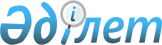 О внесении изменений в решение Келесского районного маслихата от 18 декабря 2019 года № 20-140-VI "О районном бюджете на 2020-2022 годы"Решение Келесского районного маслихата Туркестанской области от 28 октября 2020 года № 32-237-VI. Зарегистрировано Департаментом юстиции Туркестанской области 11 ноября 2020 года № 5877
      В соответствии с пунктом 2 статьи 109 Бюджетного кодекса Республики Казахстан от 4 декабря 2008 года и подпунктом 1) пункта 1 статьи 6 Закона Республики Казахстан от 23 января 2001 года "О местном государственном управлении и самоуправлении в Республике Казахстан" Келесский районный маслихат РЕШИЛ:
      1. Внести в решение Келесского районного маслихата от 18 декабря 2019 года № 20-140-VI "О районном бюджете на 2020-2022 годы" (зарегистрированного в Реестре государственной регистрации нормативных правовых актов за № 5329, опубликованного 31 декабря 2019 года в эталонном контрольном банке нормативных правовых актов Республики Казахстан в электронном виде) следующие изменения:
      пункт 1 изложить в следующей редакции:
      "1. Утвердить районный бюджет Келесского района на 2020-2022 годы согласно приложениям 1, 2 и 3 соответственно, в том числе на 2020 год в следующих объемах:
      1) доходы – 32 981 405 тысяч тенге:
      налоговые поступления – 1 658 308 тысяч тенге;
      неналоговые поступления – 6 048 тысяч тенге;
      поступления от продажи основного капитала – 15 000 тысяч тенге;
      поступления трансфертов – 31 302 049 тысяч тенге;
      2) затраты – 33 131 648 тысяч тенге;
      3) чистое бюджетное кредитование – 432 448 тысяч тенге:
      бюджетные кредиты – 475 038 тысяч тенге;
      погашение бюджетных кредитов – 42 590 тысяч тенге;
      4) сальдо по операциям с финансовыми активами – 0:
      приобретение финансовых активов – 0;
      поступления от продажи финансовых активов государства – 0;
      5) дефицит (профицит) бюджета – -582 691 тысяч тенге;
      6) финансирование дефицита (использование профицита) бюджета - 582 691 тысяч тенге:
      поступления займов – 475 038 тысяч тенге; 
      погашение займов – 42 590 тысяч тенге;
      используемые остатки бюджетных средств – 150 243 тысяч тенге".
      Приложение 1 к указанному решению изложить в новой редакции согласно приложению к настоящему решению.
      2. Государственному учреждению "Аппарат Келесского районного маслихата" в установленном законодательством Республики Казахстан порядке обеспечить:
      1) государственную регистрацию настоящего решения в Республиканском государственном учреждении "Департамент юстиции Туркестанской области Министерства юстиции Республики Казахстан"; 
      2) размещение настоящего решения на интернет-ресурсе Келесского районного маслихата после его официального опубликования.
      3. Настоящее решение вводится в действие с 1 января 2020 года. Районный бюджет на 2020 год
					© 2012. РГП на ПХВ «Институт законодательства и правовой информации Республики Казахстан» Министерства юстиции Республики Казахстан
				
      Председатель сессии

      районного маслихата

Р.Султанов

      Секретарь районного маслихата

А.Тотиков
Приложение 1 к решению
Келесского районного
маслихата от 28 октября
2020 года № 32-237-VIПриложение 1 к решению
Келесского районного
маслихата от 18 декабря
2019 года № 20-140-VI
Категория
Категория
Категория
Категория
Категория
сумма, тысяч тенге
Класс
Класс
Класс
Класс
сумма, тысяч тенге
Подкласс
Подкласс
Подкласс
сумма, тысяч тенге
Наименование
Наименование
сумма, тысяч тенге
1. Доходы
1. Доходы
32 981 405
1
Налоговые поступления
Налоговые поступления
1 658 308
01
Подоходный налог
Подоходный налог
953 409
1
Корпоративный подоходный налог
Корпоративный подоходный налог
11 927
2
Индивидуальный подоходный налог
Индивидуальный подоходный налог
941 482
03
Социальный налог
Социальный налог
555 337
1
Социальный налог
Социальный налог
555 337
04
Hалоги на собственность
Hалоги на собственность
123 223
1
Hалоги на имущество
Hалоги на имущество
121 373
5
Единый земельный налог
Единый земельный налог
1 850
05
Внутренние налоги на товары, работы и услуги
Внутренние налоги на товары, работы и услуги
19 039
2
Акцизы
Акцизы
7 169
3
Поступления за использование природных и других ресурсов
Поступления за использование природных и других ресурсов
1 368
4
Сборы за ведение предпринимательской и профессиональной деятельности
Сборы за ведение предпринимательской и профессиональной деятельности
10 496
5
Налог на игорный бизнес
Налог на игорный бизнес
6
08
Обязательные платежи, взимаемые за совершение юридически значимых действий и (или) выдачу документов уполномоченными на то государственными органами или должностными лицами
Обязательные платежи, взимаемые за совершение юридически значимых действий и (или) выдачу документов уполномоченными на то государственными органами или должностными лицами
7 300
1
Государственная пошлина
Государственная пошлина
7 300
2
Неналоговые поступления
Неналоговые поступления
6 048
01
Доходы от государственной собственности
Доходы от государственной собственности
188
1
Поступления части чистого дохода государственных предприятий
Поступления части чистого дохода государственных предприятий
72
5
Доходы от аренды имущества, находящегося в государственной собственности
Доходы от аренды имущества, находящегося в государственной собственности
65
7
Вознаграждения по кредитам, выданным из государственного бюджета
Вознаграждения по кредитам, выданным из государственного бюджета
51
04
Штрафы, пени, санкции, взыскания, налагаемые государственными учреждениями, финансируемыми из государственного бюджета, а также содержащимися и финансируемыми из бюджета (сметы расходов) Национального Банка Республики Казахстан
Штрафы, пени, санкции, взыскания, налагаемые государственными учреждениями, финансируемыми из государственного бюджета, а также содержащимися и финансируемыми из бюджета (сметы расходов) Национального Банка Республики Казахстан
2 450
1
Штрафы, пени, санкции, взыскания, налагаемые государственными учреждениями, финансируемыми из государственного бюджета, а также содержащимися и финансируемыми из бюджета (сметы расходов) Национального Банка Республики Казахстан, за исключением поступлений от организаций нефтяного сектора и в Фонд компенсации потерпевшим
Штрафы, пени, санкции, взыскания, налагаемые государственными учреждениями, финансируемыми из государственного бюджета, а также содержащимися и финансируемыми из бюджета (сметы расходов) Национального Банка Республики Казахстан, за исключением поступлений от организаций нефтяного сектора и в Фонд компенсации потерпевшим
2 450
06
Прочие неналоговые поступления
Прочие неналоговые поступления
3 410
1
Прочие неналоговые поступления
Прочие неналоговые поступления
3 410
3
Поступления от продажи основного капитала
Поступления от продажи основного капитала
15 000
03
Продажа земли и нематериальных активов
Продажа земли и нематериальных активов
15 000
1
Продажа земли
Продажа земли
15 000
4
Поступления трансфертов 
Поступления трансфертов 
31 302 049
01
Трансферты из нижестоящих органов государственного управления
Трансферты из нижестоящих органов государственного управления
89 263
3
Трансферты из бюджетов городов районного значения, сел, поселков, сельских округов
Трансферты из бюджетов городов районного значения, сел, поселков, сельских округов
89 263
02
Трансферты из вышестоящих органов государственного управления
Трансферты из вышестоящих органов государственного управления
31 212 786
2
Трансферты из областного бюджета
Трансферты из областного бюджета
31 212 786
Функциональная группа
Функциональная группа
Функциональная группа
Функциональная группа
Функциональная группа
сумма, тысяч тенге
Функциональная подгруппа
Функциональная подгруппа
Функциональная подгруппа
Функциональная подгруппа
сумма, тысяч тенге
Администратор бюджетных программ
Администратор бюджетных программ
Администратор бюджетных программ
сумма, тысяч тенге
Программа
Программа
сумма, тысяч тенге
Наименование
сумма, тысяч тенге
2. Затраты
33 131 648
01
Государственные услуги общего характера
488 528
1
Представительные, исполнительные и другие органы, выполняющие общие функции государственного управления
172 142
112
Аппарат маслихата района (города областного значения)
22 256
001
Услуги по обеспечению деятельности маслихата района (города областного значения)
22 256
122
Аппарат акима района (города областного значения)
149 886
001
Услуги по обеспечению деятельности акима района (города областного значения)
102 236
003
Капитальные расходы государственного органа 
47 650
2
Финансовая деятельность
21 521
459
Отдел экономики и финансов района (города областного значения)
2 013
003
Проведение оценки имущества в целях налогообложения
2 013
489
Отдел государственных активов и закупок района (города областного значения)
19 508
001
Услуги по реализации государственной политики в области управления государственных активов и закупок на местном уровне
19 508
9
Прочие государственные услуги общего характера
294 865
459
Отдел экономики и финансов района (города областного значения)
294 365
001
Услуги по реализации государственной политики в области формирования и развития экономической политики, государственного планирования, исполнения бюджета и управления коммунальной собственностью района (города областного значения)
27 571
113
Целевые текущие трансферты нижестоящим бюджетам
266 794
472
Отдел строительства, архитектуры и градостроительства района (города областного значения)
500
040
Развитие объектов государственных органов
500
02
Оборона
458 226
1
Военные нужды
10 769
122
Аппарат акима района (города областного значения)
10 769
005
Мероприятия в рамках исполнения всеобщей воинской обязанности
10 769
2
Организация работы по чрезвычайным ситуациям
447 457
122
Аппарат акима района (города областного значения)
447 457
006
Предупреждение и ликвидация чрезвычайных ситуаций масштаба района (города областного значения)
447 294
007
Мероприятия по профилактике и тушению степных пожаров районного (городского) масштаба, а также пожаров в населенных пунктах, в которых не созданы органы государственной противопожарной службы
163
03
Общественный порядок, безопасность, правовая, судебная, уголовно-исполнительная деятельность
7 500
9
Прочие услуги в области общественного порядка и безопасности
7 500
485
Отдел пассажирского транспорта и автомобильных дорог района (города областного значения)
7 500
021
Обеспечение безопасности дорожного движения в населенных пунктах
7 500
04
Образование
15 586 131
1
Дошкольное воспитание и обучение
1 009 936
464
Отдел образования района (города областного значения)
1 009 936
040
Реализация государственного образовательного заказа в дошкольных организациях образования
1 009 936
2
Начальное, основное среднее и общее среднее образование
12 995 668
464
Отдел образования района (города областного значения)
12 767 998
003
Общеобразовательное обучение
12 607 979
006
Дополнительное образование для детей 
160 019
472
Отдел строительства, архитектуры и градостроительства района (города областного значения)
227 670
022
Строительство и реконструкция объектов начального, основного среднего и общего среднего образования
227 670
9
Прочие услуги в области образования
1 580 527
464
Отдел образования района (города областного значения)
1 580 527
001
Услуги по реализации государственной политики на местном уровне в области образования
21 675
005
Приобретение и доставка учебников, учебно-методических комплексов для государственных учреждений образования района (города областного значения)
216 264
015
Ежемесячные выплаты денежных средств опекунам (попечителям) на содержание ребенка-сироты (детей-сирот), и ребенка (детей), оставшегося без попечения родителей
27 092
067
Капитальные расходы подведомственных государственных учреждений и организаций
430 680
113
Целевые текущие трансферты нижестоящим бюджетам
884 816
06
Социальная помощь и социальное обеспечение
6 011 204
1
Социальное обеспечение
4 257 046
451
Отдел занятости и социальных программ района (города областного значения)
4 253 159
005
Государственная адресная социальная помощь
4 253 159
464
Отдел образования района (города областного значения)
3 887
030
Содержание ребенка (детей), переданного патронатным воспитателям
3 887
2
Социальная помощь
1 676 274
451
Отдел занятости и социальных программ района (города областного значения)
1 676 274
002
Программа занятости
1 131 434
004
Оказание социальной помощи на приобретение топлива специалистам здравоохранения, образования, социального обеспечения, культуры, спорта и ветеринарии в сельской местности в соответствии с законодательством Республики Казахстан
19 917
006
Оказание жилищной помощи 
5 350
007
Социальная помощь отдельным категориям нуждающихся граждан по решениям местных представительных органов
136 286
010
Материальное обеспечение детей-инвалидов, воспитывающихся и обучающихся на дому
8 837
014
Оказание социальной помощи нуждающимся гражданам на дому
87 795
017
Обеспечение нуждающихся инвалидов обязательными гигиеническими средствами и предоставление услуг специалистами жестового языка, индивидуальными помощниками в соответствии с индивидуальной программой реабилитации инвалида
200 653
023
Обеспечение деятельности центров занятости населения
86 002
9
Прочие услуги в области социальной помощи и социального обеспечения
77 884
451
Отдел занятости и социальных программ района (города областного значения)
77 884
001
Услуги по реализации государственной политики на местном уровне в области обеспечения занятости и реализации социальных программ для населения
44 434
011
Оплата услуг по зачислению, выплате и доставке пособий и других социальных выплат
28 000
021
Капитальные расходы государственного органа 
1 450
067
Капитальные расходы подведомственных государственных учреждений и организаций
4 000
7
Жилищно-коммунальное хозяйство
3 270 371
1
Жилищное хозяйство
1 403 443
497
Отдел жилищно-коммунального хозяйства района (города областного значения)
1 403 443
001
Услуги по реализации государственной политики на местном уровне в области жилищно-коммунального хозяйства
54 153
032
Капитальные расходы подведомственных государственных учреждений и организаций
45 555
070
Возмещение платежей населения по оплате коммунальных услуг в режиме чрезвычайного положения в Республике Казахстан
906 360
113
Целевые текущие трансферты нижестоящим бюджетам
388 789
115
Выполнение обязательств местных исполнительных органов по решениям судов за счет средств резерва местного исполнительного органа
8 586
2
Коммунальное хозяйство
1 675 801
497
Отдел жилищно-коммунального хозяйства района (города областного значения)
1 675 801
027
Организация эксплуатации сетей газификации, находящихся в коммунальной собственности районов (городов областного значения)
8 964
028
Развитие коммунального хозяйства
97 750
058
Развитие системы водоснабжения и водоотведения в сельских населенных пунктах
1 569 087
3
Благоустройство населенных пунктов
191 127
497
Отдел жилищно-коммунального хозяйства района (города областного значения)
191 127
035
Благоустройство и озеленение населенных пунктов
191 127
8
Культура, спорт, туризм и информационное пространство
816 160
1
Деятельность в области культуры
231 797
478
Отдел внутренней политики, культуры и развития языков района (города областного значения)
231 797
009
Поддержка культурно-досуговой работы
231 797
2
Спорт
286 316
465
Отдел физической культуры и спорта района (города областного значения)
286 316
001
Услуги по реализации государственной политики на местном уровне в области физической культуры и спорта
33 596
004
Капитальные расходы государственного органа 
1 500
005
Развитие массового спорта и национальных видов спорта
248 820
006
Проведение спортивных соревнований на районном (города областного значения) уровне
1 200
007
Подготовка и участие членов сборных команд района (города областного значения) по различным видам спорта на областных спортивных соревнованиях
1 200
3
Информационное пространство
177 995
478
Отдел внутренней политики, культуры и развития языков района (города областного значения)
177 995
005
Услуги по проведению государственной информационной политики
42 000
007
Функционирование районных (городских) библиотек
115 729
008
Развитие государственного языка и других языков народа Казахстана
20 266
9
Прочие услуги по организации культуры, спорта, туризма и информационного пространства
120 052
478
Отдел внутренней политики, культуры и развития языков района (города областного значения)
120 052
001
Услуги по реализации государственной политики на местном уровне в области информации, укрепления государственности и формирования социального оптимизма граждан, развития языков и культуры
29 323
004
Реализация мероприятий в сфере молодежной политики
83 779
032
Капитальные расходы подведомственных государственных учреждений и организаций
6 950
9
Топливно-энергетический комплекс и недропользование
2 587 692
1
Топливо и энергетика
1 957 982
497
Отдел жилищно-коммунального хозяйства района (города областного значения)
1 957 982
009
Развитие теплоэнергетической системы
1 957 982
9
Прочие услуги в области топливно-энергетического комплекса и недропользования
629 710
497
Отдел жилищно-коммунального хозяйства района (города областного значения)
629 710
038
Развитие газотранспортной системы
629 710
10
Сельское, водное, лесное, рыбное хозяйство, особо охраняемые природные территории, охрана окружающей среды и животного мира, земельные отношения
177 025
1
Сельское хозяйство
33 395
462
Отдел сельского хозяйства района (города областного значения) 
30 159
001
Услуги по реализации государственной политики на местном уровне в области сельского хозяйства и земельных отношений
30 159
473
Отдел ветеринарии района (города областного значения)
3 236
001
Услуги по реализации государственной политики на местном уровне в сфере ветеринарии
3 236
6
Земельные отношения
61 236
463
Отдел земельных отношений района (города областного значения)
61 236
001
Услуги по реализации государственной политики в области регулирования земельных отношений на территории района (города областного значения)
41 024
003
Земельно-хозяйственное устройство населенных пунктов
20 212
9
Прочие услуги в области сельского, водного, лесного, рыбного хозяйства, охраны окружающей среды и земельных отношений
82 394
459
Отдел экономики и финансов района (города областного значения)
82 394
099
Реализация мер по оказанию социальной поддержки специалистов
82 394
11
Промышленность, архитектурная, градостроительная и строительная деятельность
27 896
2
Архитектурная, градостроительная и строительная деятельность
27 896
472
Отдел строительства, архитектуры и градостроительства района (города областного значения) 
27 896
001
Услуги по реализации государственной политики в области строительства, архитектуры и градостроительства на местном уровне
26 996
015
Капитальные расходы государственного органа 
900
12
Транспорт и коммуникации
477 292
1
Автомобильный транспорт
336 010
485
Отдел пассажирского транспорта и автомобильных дорог района (города областного значения)
336 010
022
Развитие транспортной инфраструктуры
21 231
023
Обеспечение функционирования автомобильных дорог
81 914
045
Капитальный и средний ремонт автомобильных дорог районного значения и улиц населенных пунктов
232 865
9
Прочие услуги в сфере транспорта и коммуникаций
141 282
485
Отдел пассажирского транспорта и автомобильных дорог района (города областного значения)
141 282
001
Услуги по реализации государственной политики на местном уровне в области пассажирского транспорта и автомобильных дорог
27 338
003
Капитальные расходы государственного органа
1 000
113
Целевые текущие трансферты нижестоящим бюджетам
112 944
13
Прочие
976 744
3
Поддержка предпринимательской деятельности и защита конкуренции
18 301
469
Отдел предпринимательства района (города областного значения) 
18 301
001
Услуги по реализации государственной политики на местном уровне в области развития предпринимательства
17 333
004
Капитальные расходы государственного органа
968
9
Прочие
958 443
459
Отдел экономики и финансов района (города областного значения)
50 244
012
Резерв местного исполнительного органа района (города областного значения) 
50 244
464
Отдел образования района (города областного значения)
160 212
077
Реализация мероприятий по социальной и инженерной инфраструктуре в сельских населенных пунктах в рамках проекта" Ауыл-Ел бесігі"
160 212
465
Отдел физической культуры и спорта района (города областного значения)
32 176
096
Выполнение государственных обязательств по проектам государственно-частного партнерства
32 176
485
Отдел пассажирского транспорта и автомобильных дорог района (города областного значения)
715 811
052
Реализация мероприятий по социальной и инженерной инфраструктуре в сельских населенных пунктах в рамках проекта" Ауыл-Ел бесігі"
715 811
14
Обслуживание долга
2 000
1
Обслуживание долга
2 000
459
Отдел экономики и финансов района (города областного значения)
2 000
021
Обслуживание долга местных исполнительных органов по выплате вознаграждений и иных платежей по займам из областного бюджета
2 000
15
Трансферты
2 244 879
1
Трансферты
2 244 879
459
Отдел экономики и финансов района (города областного значения)
2 244 879
006
Возврат неиспользованных (недоиспользованных) целевых трансфертов
159
024
Целевые текущие трансферты в вышестоящие бюджеты в связи с передачей функций государственных органов из нижестоящего уровня государственного управления в вышестоящий
93 161
038
Субвенции
2 025 880
054
Возврат сумм неиспользованных (недоиспользованных) целевых трансфертов, выделенных из республиканского бюджета за счет целевого трансферта из Национального фонда Республики Казахстан
125 679
3. Чистое бюджетное кредитование
432 448
Бюджетные кредиты 
475 038
10
Сельское, водное, лесное, рыбное хозяйство, особо охраняемые природные территории, охрана окружающей среды и животного мира, земельные отношения
475 038
9
Прочие услуги в области сельского, водного, лесного, рыбного хозяйства, охраны окружающей среды и земельных отношений
475 038
459
Отдел экономики и финансов района (города областного значения)
475 038
018
Бюджетные кредиты для реализации мер социальной поддержки специалистов
475 038
Категория
Категория
Категория
Категория
Категория
сумма, тысяч тенге
Класс
Класс
Класс
Класс
сумма, тысяч тенге
Подкласс
Подкласс
Подкласс
сумма, тысяч тенге
Наименование
сумма, тысяч тенге
5
Погашение бюджетных кредитов
42 590
01
Погашение бюджетных кредитов
42 590
1
Погашение бюджетных кредитов, выданных из государственного бюджета
42 590
4. Сальдо по операциям с финансовыми активами
0
приобретение финансовых активов
0
поступления от продажи финансовых активов государства
0
5. Дефицит (профицит) бюджета
-582 691
6. Финансирование дефицита (использование профицита) бюджета
582 691
Поступления займов
475 038
Категория
Категория
Категория
Категория
Категория
сумма, тысяч тенге
Класс
Класс
Класс
Класс
сумма, тысяч тенге
Подкласс
Подкласс
Подкласс
сумма, тысяч тенге
Наименование
сумма, тысяч тенге
7
Поступления займов
475 038
01
Внутренние государственные займы
475 038
2
Договоры займа
475 038
03
Займы, получаемые местным исполнительным органом района (города областного значения)
475 038
16
Погашение займов
42 590
1
Погашение займов
42 590
459
Отдел экономики и финансов района (города областного значения)
42 590
005
Погашение долга местного исполнительного органа перед вышестоящим бюджетом
42 590
Категория
Категория
Категория
Категория
Категория
сумма, тысяч тенге
Класс
Класс
Класс
Класс
сумма, тысяч тенге
Подкласс
Подкласс
Подкласс
сумма, тысяч тенге
Наименование
сумма, тысяч тенге
8
Используемые остатки бюджетных средств
150 243
01
Остатки бюджетных средств
150 243
1
Свободные остатки бюджетных средств
150 243